Publicado en Madrid el 05/08/2022 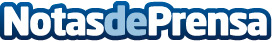 Seis consejos para sacar el mejor partido al vehículo eléctrico durante las vacacionesConocer a fondo el funcionamiento de este tipo de automóviles es muy importante para optimizar la vida de las baterías al realizar trayectos de largo recorrido, según NorthgateDatos de contacto:Carlos Encinas617259352Nota de prensa publicada en: https://www.notasdeprensa.es/seis-consejos-para-sacar-el-mejor-partido-al Categorias: Viaje Automovilismo Ecología Industria Automotriz Otras Industrias http://www.notasdeprensa.es